Isodrinx sacek 1000gTento nápoj je ideální i z hlediska možnosti použití jak v hypotonickém, tak v isotonickém ředění. Složení instantního nápoje Isodrinx je inspirováno nejmodernějšími výzkumy z oblasti fyziologie zátěže a sportovní výživy. Důraz je kladen zejména na požadavky lidského organismu v souvislosti s příjmem tekutin a minerálů v průběhu výkonu.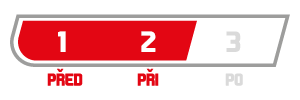 Použití: dle doporučeného dávkování rozmíchejte ve vodě, nepoužívejte minerální vodu. Po otevření skladujte při teplotě 25 °C a spotřebujte do 2 měsíců. Před použitím nádobu (sáček) protřepejte! - (platí pro balení 420 g a 1000 g)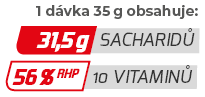 Složení přesně odpovídá požadavkům organismu při intenzivní zátěži:zvýšený obsah sacharidů - sacharidy 90%, z toho jednoduché cukry 84%vysoká nálož energie v dávce - sacharidy 32 g, cukry 29 goptimální poměr minerálů - minerály ve formách maximálně využitelné organismemdvojí možnost ředěníz 420 g (obsah balení) získáte
 => 6 l isotonického nápoje 
 => 9 l hypotonického nápojez 1000 g (obsah balení) získáte
 => 14,3 l isotonického nápoje 
 => 21,5 l hypotonického nápojeKvalitní pitný režim během zátěže napomáhá k rychlejší rehydrataci organismu a doplnění ztracených minerálů.efektivní hydrataci organismudoplnění energie a podporu výkonnostidoplnění minerální rovnováhy
ISOtonický nápoj je určen pro aktivity s velmi vysokou intenzitou a relativně krátkou dobou trvání (cca do 60 minut).
Hypotonický nápoj užívejte v průběhu výkonů s delší dobou trvání (nad 60 minut) a u aktivit s nižší intenzitou, každých 10 minut 100 ml.

Isotonický nápoj má osmotický tlak stejný jako tělesné tekutiny. Vzhledem k tomu, že lidský pot má nižší osmolalitu než tělesné tekutiny, je potřeba dbát na cílené a řízené dávkování. Obsah minerálů v potu je nepřímo úměrný teplotě okolního prostředí (se stoupající teplotou klesá koncentrace minerálů v potu), proto je zapotřebí při teplotách nad 25 °C zvýšit množství vody použité pro přípravu ISODRINXU o 10 až 20 %. Při neúměrně zvýšené konzumaci isotonických nápojů může dojít k většímu příjmu elektrolytů, než je jejich výdej, a tedy k vyššímu příjmu, než je aktuální potřeba. Dojde tak k zahuštění jejich koncentrace v extracelulárních tekutinách a k narušení osmotické rovnováhy mezi extracelulární tekutinou a buňkami.

ISODRINX současně dodává celé spektrum nezbytných vitaminů.Minerální směs je v kombinaci s jednoduchými cukry (glukóza, sacharóza) a s komplexními sacharidy (maltodextrin), což zaručuje efekt dodání „rychlé“ a „pozvolné“ energie. Nápoj je v doporučeném množství určen pro každého jedince k běžnému doplnění tekutin a základních minerálů. Hypotonický nápoj užívejte v průběhu výkonu k hydrataci organismu. ISOtonický nápoj užívejte v průběhu výkonu pro doplnění energie a ztracených minerálů. Možno použít i před závodem pro předzásobení sacharidy a minerály. Doporučené dávkování: poměr ředění pro ISOtonický nápoj je 35 g (mírně navršená odměrka) na 500 ml vody (osmolalita 275-305 mOsm/kg). Poměr ředění pro HYPOtonický nápoj je 35 g na 750 ml vody (osmolalita méně než 250 mOsm/kg). Upozornění: Ochucený nealkoholický nápoj obohacený o vitamíny. Vhodný zejména pro sportovce.Není určeno pro děti do 3 let. Výrobce neručí za případné škody vzniklé nevhodným použitím nebo skladováním. Skladujte v suchu při teplotě do 25 °C mimo dosah přímého slunečního záření, chraňte před mrazem.ISODRINX - příchuť pomeranč: sacharóza, glukóza, maltodextrin, aroma, regulátor kyselosti kyselina citronová, citronan sodný, stabilizátor karagenan, chlorid sodný, regulátor kyselosti kyselina jablečná, glukonát vápenatý, vitaminový premix (kyselina L-askorbová, DL-α-tokoferylacetát, nikotinamid, D-pantothenát vápenatý, pyridoxin hydrochlorid, riboflavin, thiamin mononitrát, kyselina pteroylmonoglutamová, D-biotin, kyanokobalamin), glukonát draselný, protispékavé látky fosforečnan vápenatý a oxid křemičitý, citronan hořečnatý, barvivo beta karoten. Výrobek může obsahovat stopy sóji a mléčné bílkoviny. ISODRINX - příchuť bitter lemon: sacharóza, glukóza, maltodextrin, regulátor kyselosti kyselina citronová, aroma, citronan sodný, stabilizátor karagenan, chlorid sodný, regulátor kyselosti kyselina jablečná, glukonát vápenatý, vitaminový premix (kyselina L-askorbová, DL-α-tokoferylacetát, nikotinamid, D-pantothenát vápenatý, pyridoxin hydrochlorid, riboflavin, thiamin mononitrát, kyselina pteroylmonoglutamová, D-biotin, kyanokobalamin), glukonát draselný, protispékavé látky fosforečnan vápenatý a oxid křemičitý, citronan hořečnatý, aroma naringin. Výrobek může obsahovat stopy sóji a mléčné bílkoviny.
 ISODRINX nutriční hodnoty 100 gDávka 35 g = 500 ml isotonického nápoje
Dávka 35 g = 750 ml hypotonického nápojeEnergetická hodnota1582 kJ/372 kcal  554 kJ/ 130 kcalTuky0 g0 g  z toho nasycené mastné kyseliny0 g0 gSacharidy90 g31,5 g  z toho cukry83,6 g29,3 gVláknina0 g0 gBílkoviny0 g0 gSůl1,4 g0,5 gVitamin C129,2 mg45,2 mgNiacin (Vitamin B3)25,8 mg9,0 mgVitamin E19,4 mg6,8 mgKyselina pantothenová (Vitamin B5)9,7 mg3,4 mgVitamin B62,3 mg0,8 mgRiboflavin (Vitamin B2)2,3 mg0,8 mgThiamin (Vitamin B1)1,8 mg0,6 mgVitamin B124,0 µg1,4 µgBiotin80,7 µg28,3 µgKyselina listová322,9 µg113,0 µgobsah mírně navršené odměrky: cca 35 gobsah mírně navršené odměrky: cca 35 gobsah mírně navršené odměrky: cca 35 gobsah vitaminů ve 100 g odpovídá 161,5 % RHPobsah vitaminů ve 100 g odpovídá 161,5 % RHPobsah vitaminů ve 100 g odpovídá 161,5 % RHPobsah vitaminů ve 35 g odpovídá  56,5 % RHP, tj. 11,3 % RHP ve 100 ml isotonického nápoje a 7,5 % RHP ve 100 ml hypotonického nápojeobsah vitaminů ve 35 g odpovídá  56,5 % RHP, tj. 11,3 % RHP ve 100 ml isotonického nápoje a 7,5 % RHP ve 100 ml hypotonického nápojeobsah vitaminů ve 35 g odpovídá  56,5 % RHP, tj. 11,3 % RHP ve 100 ml isotonického nápoje a 7,5 % RHP ve 100 ml hypotonického nápojeRHP - referenční hodnota příjmuRHP - referenční hodnota příjmuRHP - referenční hodnota příjmu